Муниципальное казенное общеобразовательное учреждение«Средняя общеобразовательная школа с. Бабстово»Рабочая программа учебного предмета «Мир природы и человека» для 3-4 класса составлена в соответствии с требованиями Федерального государственного образовательного стандарта общего образования для обучающихся с умственной отсталостью, адаптированной основной общеобразовательной программы образования обучающихся с легкой умственной отсталостью (интеллектуальными нарушениями) I вариант, на основе авторской программы В.В.Воронковой.Рабочая программа разработана с учетом особенностей психофизического развития индивидуальных возможностей, обучающихся с ОВЗ.Рабочая программа ориентирована на учебники: Матвеева Н.Б., Попова М.А., Куртова Т.О.  Живой мир. Учебники для 3 и 4 класса. Москва «Просвещение», 2016 год.Место учебного предмета в учебном плане.На освоение программы по предмету «Мир природы и человека» во 3-4 классах отводится по 1 часу в неделю, 34 часа в год (34 учебные недели). Планируемые результаты Курс «Мир природы и человека» в 3 классе является начальным звеном формирования естествоведческих знаний, пропедевтическим этапом формирования у учащихся умений наблюдать, анализировать, взаимодействовать с окружающим миром. Содержание дисциплины предусматривает знакомство с объектами и явлениями окружающего мира и дает возможность постепенно раскрывать причинно-следственные связи между природными явлениями и жизнью человека. При отборе содержания курса «Мир природы и человека» учтены современные научные данные об особенностях познавательной деятельности, эмоционально волевой регуляции, поведения младших школьников с умственной отсталостью (интеллектуальными нарушениямиБазовые учебные действия Личностные учебные действияосознание себя как ученика, заинтересованного посещением школы, обучением, занятиями, как члена семьи, одноклассника, друга; способность к осмыслению социального окружения, своего места в нем, принятие соответствующих возрасту ценностей и социальных ролей; положительное отношение к окружающей действительности, готовность к организации взаимодействия с ней и эстетическому ее восприятию;целостный, социально ориентированный взгляд на мир в единстве его природной и социальной частей;  самостоятельность в выполнении учебных заданий, поручений, договоренностей; понимание личной ответственности за свои поступки на основе представлений об этических нормах и правилах поведения в современном обществе;готовность к безопасному и бережному поведению в природе и обществевступать в контакт и работать в коллективе (учитель – ученик, ученик – ученик, ученик – класс, учитель- класс); обращаться за помощью и принимать помощь;слушать и понимать инструкцию к учебному заданию в разных видах деятельности и быту; участвовать в диалоге на уроке в жизненных ситуациях;оформлять свои мысли в устной речи;договариваться и изменять свое поведение в соответствии с объективным мнением большинства в конфликтных или иных ситуациях взаимодействия с окружающими;соблюдать простейшие нормы речевого этикета: здороваться, прощаться;доброжелательно относиться, сопереживать, конструктивно взаимодействовать слюдьми; слушать и понимать речь другихРегулятивные учебные действиявходить и выходить из учебного помещения со звонком;ориентироваться в пространстве класса (зала, учебного помещения);адекватно использовать ритуалы школьного поведения (поднимать руку, вставатьи выходить из-за парты и т. д.);работать с учебными принадлежностями и организовывать рабочее место под руководством учителя;корректировать выполнение задания в соответствии с планом под руководством учителя;принимать цели и произвольно включаться в деятельность, следовать предложенному плану и работать в общем темпе;активно участвовать в деятельности, контролировать и оценивать свои действия и действия одноклассниковПознавательные учебные действиявыделять некоторые существенные, общие и отличительные свойства хорошо знакомых предметов; читать; писать; устанавливать видо-родовые отношения предметов;делать простейшие обобщения, сравнивать, классифицировать на наглядном материале;пользоваться знаками, символами, предметами-заместителями; наблюдать под руководством взрослого за предметами и явлениями окружающей действительностиПланируемые предметные результаты после обученияУчащиеся должны уметь:называть изученные объекты и явления;различать 2-3 вида комнатных растений, называть части растений; ухаживать за комнатными растениями;различать наиболее распространённые овощи и фрукты;различать изученных диких и домашних животных, рыб;различать признаки времён года;выполнять элементарные гигиенические требования, правила приёма пищи.Содержание курсаПовторение.Повторение материала предыдущего года обучения, перед началом изучения той или иной темы с целью актуализации знаний, либо в конце темы для обобщения и систематизации полученных знаний. Возможно повторение материала в начале или в конце учебного года.Сезонные изменения в природе.Работа строится по плану первого и второго классов, при изучении каждого времени года вводятся понятия о явлениях, связанных с воздухом (ветер (холодный, тёплый, сильный, слабый), температура воздуха в разные времена года). Изучаются новые виды растений, животных, закрепляются названия месяцев, знакомятся с календарём, учатся им пользоваться.В этот раздел включены знания, связанные с человеком и его деятельностью. Обращают внимания на игры детей. Изменения одежды по сезону, характер и содержание работ в саду и в огороде объясняется с точки зрения условий сезона. Для закрепления полученных знаний используются различные игры, практические задания.Воздух.В работе проводятся опыты по обнаружению воздуха: дыхание, свист при резком взмахе палочкой, дуновение на пламя свечи. Практические наблюдения дополняются наблюдениями во время экскурсий. Объясняется направления ветра, представления о жарких и холодных странах (сказки, мультфильмы), определение «север - юг».Растения.Понятия о группах растений, как деревья, как кустарники, травы. «Лес», как ярусное строение. Хвойные и лиственные деревья. Представления о плодах, семенах, образование плодов и семян (в упрощённом виде).Животные.Дикие и домашние животные. Значение домашних животных для человека. Сравнение диких и домашних животных (сходство, внешний вид, питание, образ жизни).Человек. Знакомство с работой дыхательной и сердечно-сосудистой систем с опорой на наглядный материал. Изучается основные части этих систем.Учебный планКонтрольно-измерительный материалПромежуточная аттестация.Ф.И. __________________________________________________________ Дата ________ Класс______Тест за курс 3 класса1.Расположи правильно времена года.Осень - весна - зима – лето__________________________________________________________________________________2.Напиши осенние месяцы.__________________________________________________________________________________3.К какому времени года относятся признаки:Солнце светит ярко                                                                                    А) зимаДень длинный, а ночь короткая                                                                 Б) летоДует теплый ветер                                                                                       В) веснаЧасто бывает радуга                                                                                    Г) осеньЦветут цветыСозревают ягоды4.Напиши части дерева.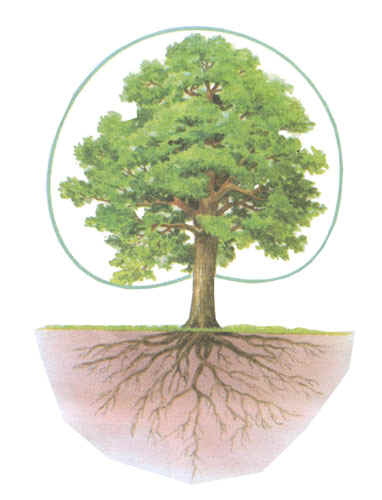 5.Найди соответствие.6.Выбери съедобные грибы. А) мухомор                                    Б) подберезовик                           В) бледная поганкаГ) боровик                                     Д) лисички                                    Е) дождевик7.Узнай животного по описанию:А) Это домашнее животное. Тело покрыто мехом. У этого животного длинные уши. Питается морковкой, капустой, травой._______________Б) Это дикое животное. У него короткие ноги, сильное тело, покрытое шерстью. Питается корнями растений, личинками насекомых, мелкими животными. Днем спит. _______________8.Допиши предложения:А) Птицы, которые перелетают в теплые края называются________________________Б) Птицы, которые остаются зимовать в наших краях, называют___________________(зимующие, перелетные)9.Напиши названия птиц.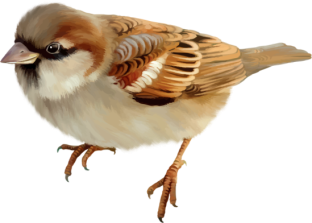 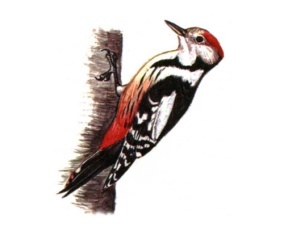 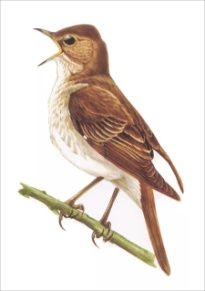 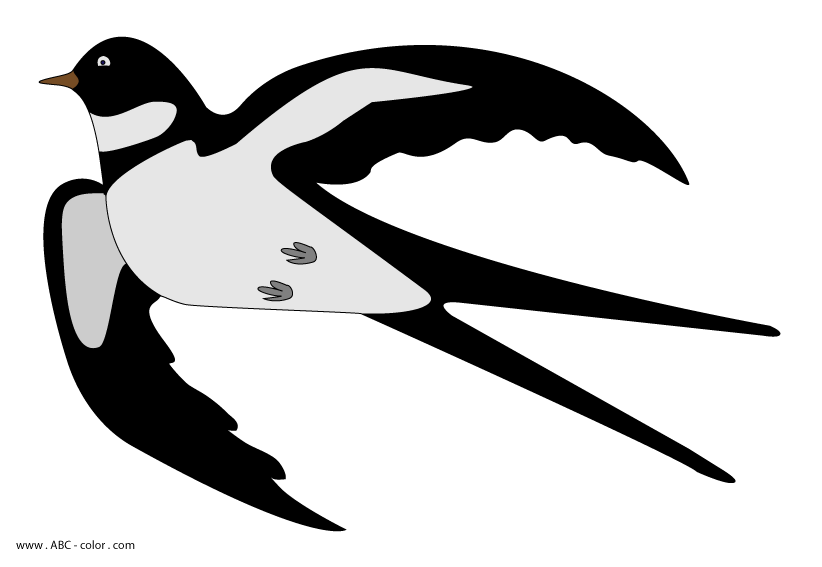 _______________ _______________ _______________ ___________________10.Важный орган человека который не отдыхает заставляет кровь двигаться по кровеносным сосудам, называется:А) легкие                                            Б) сердце                                     В) желудок11.Подчеркни только молочные продуктыМолоко, сыр, колбаса, сахар, масло, сосиски, творог, макароны, чай, кефир.БАЛЛЫ ОЦЕНКА     «5» - 10-11 б, «4» - 8-9 б, «3» - 4-7 б, 2 – 3-2 б   «Рассмотрено»    Руководитель МО________          Т.В.Кузнецова   подпись                 ФИО   Протокол № от «     » ___________   2023 г.    «Согласовано» Заместитель директора по УВР________          М.Н. Больших      подпись                  ФИО  Протокол №  от «    » ___________ 2023 г.   «Утверждено»     Директор________     Е.Е.Лазаренко    подпись                  ФИО     Приказ №   от   «    » __________ 2023г.Адаптированная рабочая программадля детей с нарушением интеллектапо предмету «Мир природы и человека» для 3 класса Учитель: Хисматова Ольга Ивановна, I кв. категории2023 – 2024 учебный годАдаптированная рабочая программадля детей с нарушением интеллектапо предмету «Мир природы и человека» для 3 класса Учитель: Хисматова Ольга Ивановна, I кв. категории2023 – 2024 учебный годАдаптированная рабочая программадля детей с нарушением интеллектапо предмету «Мир природы и человека» для 3 класса Учитель: Хисматова Ольга Ивановна, I кв. категории2023 – 2024 учебный год    Коммуникативные учебные действия №Наименование разделаКоличество часов1Повторение52Сезонные изменения в природе43Воздух24Растения85Животные76Человек8Итого34корнипомогают растениям стоять прямо, тянуться к светустеблирастения получают питательные вещества и водулистьяиз них образуются цветы и семенацветыпомогают получать питательные вещества, очищать воздух